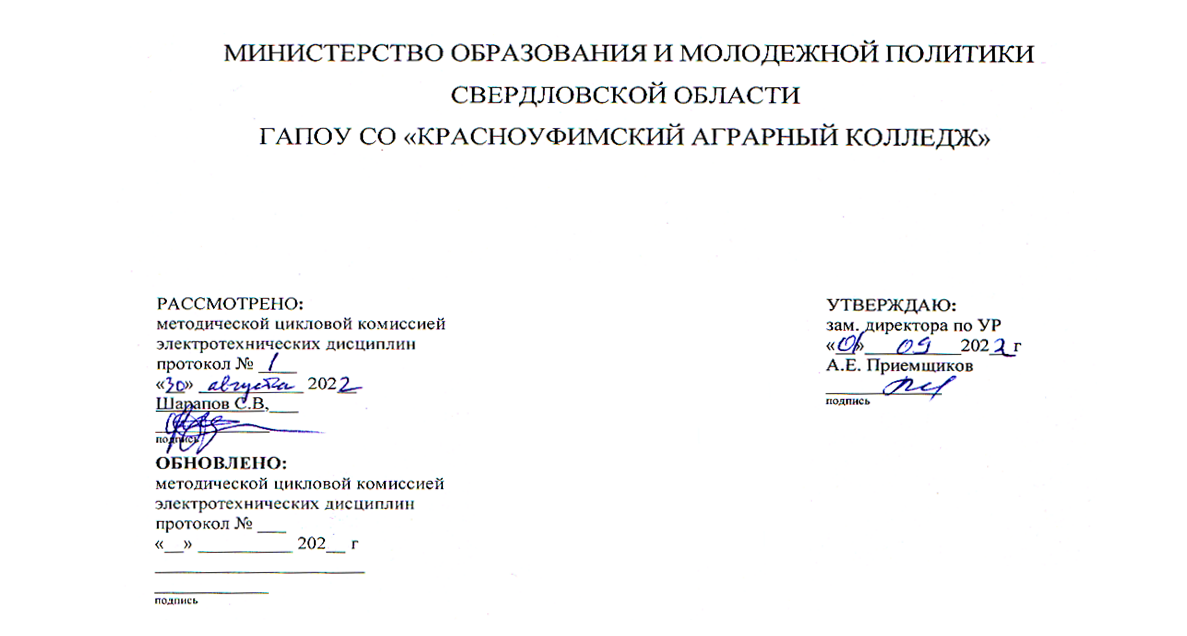 МЕТОДИЧЕСКИЕ РЕКОМЕНДАЦИИ ПО ПРОХОЖДЕНИЮ И ВЫПОЛНЕНИЮ ОТЧЕТА ПО ПРОИЗВОДСТВЕННОЙ ПРАКТИКЕ 
ПРОФЕССИОНАЛЬНОГО МОДУЛЯ:ПМ 02 «Обеспечение электроснабжения сельскохозяйственных предприятий»МДК 02.01 «Монтаж воздушных линий электропередач и трансформаторных подстанций»Преподаватели:Специальность: 35.02.08 Электрификация и автоматизация сельского хозяйства.Курс IV, группа: 41-Э, 42-Э 	2025-2026 учебный годРазработчик:ГАПОУ СО «Красноуфимский Аграрный колледж» преподаватель специальных дисциплин Абдулин И.А. Методические рекомендации по выполнению отчетов, дневников и прохождению производственной практики предназначены для студентов очной формы обучения по специальности 35.02.08 «Электрификация и автоматизация сельского хозяйства» и направлены на формирование у студента 4 курса общих и профессиональных компетенций, реализуемых в рамках профессионального модуля ПМ 02 «Обеспечение электроснабжения сельскохозяйственных предприятий»Методические рекомендации разработаны для оказания помощи студентам в прохождении и написании дневника и отчета по производственной практике.В период прохождения практики студентом ведется дневник практики. По результатам практики студентом составляется отчет.Производственная практика проводится в производственных мастерских предприятий-социальных партнеров на основе договоров, заключаемых между образовательной организацией и этими предприятиями. В период прохождения практики в организациях студенты полностью выполняют задания, предусмотренные программами практики, а также соблюдают действующие в организациях правила внутреннего трудового распорядка и строго соблюдают требования охраны труда и пожарной безопасности.Студент самостоятельно формирует ежедневный отчет - портфолио работ, в котором отражается практический опыт, полученный в период прохождения практики.Аттестация по итогам производственной практики проводится с учетом (или на основании) положительного результата, подтверждаемого аттестационным листом по практике руководителей практики от организации и колледжа об уровне освоения профессиональных компетенций. Формой контроля является дифференцированный зачет.Продолжительность производственной практике: ПМ 02 «Обеспечение электроснабжения сельскохозяйственных предприятий» 
ПП 02.01 «Монтаж воздушных линий электропередач и трансформаторных подстанций» – 36 часов.Производственная практика проводится на рабочих местах социальных партнеров.В период прохождения практики обучающиеся должны:- соблюдать требования охраны труда и техники безопасности;- соблюдать правила внутреннего распорядка; - выполнять задания, предусмотренные программой.Текст, выделенный курсивом — это пояснения по заполнению таблиц и приложений - его не выводить на печать!!!ТРЕБОВАНИЯ К РЕЗУЛЬТАТАМ ОСВОЕНИЯ УЧЕБНОЙ И ПРОИЗВОДСТВЕННОЙ ПРАКТИК ПРОФЕССИОНАЛЬНОГО МОДУЛЯПМ 02 «Обеспечение электроснабжения сельскохозяйственных предприятий»Производственная практика междисциплинарного курса (далее производственная практика) – является частью основной профессиональной образовательной программы по специальности СПО в соответствии с ФГОС по специальности 35.02.08 «Электрификация и автоматизация сельского хозяйства» (углубленной  подготовки),  в части освоения основного вида профессиональной деятельности (ВПД) ПП 02.01. Монтаж воздушных линий электропередач и трансформаторных подстанций и соответствующих общих и профессиональных компетенций (ПК):В результате изучения профессионального модуля обучающийся должен:иметь практический опыт: Организовывать и выполнять работы по эксплуатации, обслуживанию и ремонту электрического оборудования,Осуществлять диагностику и контроль технического состояния электрического оборудования,Прогнозировать отказы, определять ресурсы, обнаруживать дефекты электрического оборудования.уметь:организовывать обслуживание и ремонт электрического оборудованияоценивать эффективность работы электрического оборудования;эффективно использовать материалы и оборудование;пользоваться оборудованием, приспособлениями и инструментом для ремонта;производить расчёт электрического оборудования;производить наладку и испытания электрического оборудования; выполнять отдельные несложные работы по обслуживанию электрооборудования под руководством электромонтёра более высокой квалификации;выполнять монтаж и ремонт распределительных коробок, клеммников, предохранительных щитков и осветительной арматуры;выполнять очистку и продувку сжатым воздухом электрооборудования с частичной разборкой, промывкой и протиркой деталей;выполнять чистку контактов и контактных поверхностей;выполнять разделку, сращивание, изоляцию и пайку проводов напряжением до 1000 В;прокладывать установочные провода и кабели;подключать и отключать электрооборудование и выполнять простейшие измерения;работать пневмо- и электроинструментом;выполнять такелажные работы;коммутировать проводники внутри щитов и боксов в соответствии с электрическими схемами;монтировать металлический и пластиковый кабель-каналы: - точно измерять и обрезать нужной длины/под углом, - устанавливать без деформаций с зазорами на стыках в рамках погрешности;монтировать и надежно закреплять кабели на различных видах лотков и поверхностях, согласно действующим стандартам;выбирать и монтировать кабели и провода внутри кабель-каналов, труб и гофротруб; выбирать и устанавливать оборудование и проводку согласно имеющимся чертежам и документации;Коммутировать проводники внутри щитов и боксов в соответствии с электрическими схемами;организовывать рабочее место для максимально эффективной работызнать:классификацию, конструкции, технические характеристики и области применения электрического оборудованияпорядок организации сервисного обслуживания и ремонта электрического оборудованиятиповые технологические процессы и оборудование при эксплуатации, обслуживании, ремонте и испытаниях электрического оборудованияметоды и оборудование диагностики и контроля технического состояния электрического оборудования;прогрессивные технологии ремонта электрического оборудования;устройство и принцип работы электродвигателей, генераторов, трансформаторов, коммутационной и пусковой аппаратуры, аккумуляторов и электроприборов;правила и способы монтажа и ремонта электрооборудования в объёме выполняемых работ;наименование, назначение и правила пользования применяемым рабочим и контрольно-измерительным инструментом и основные сведения о производстве и организации рабочего места;приёмы и способы замены, сращивания и пайки проводов низкого напряжения;правила оказания первой помощи при поражении электрическим током;правила техники безопасности при обслуживании электроустановок в объёме квалификационной группы 3;приёмы и последовательность производства такелажных работ;технологии выполнения электромонтажных работ и работы с измерительными приборами.Обучающийся также должен обладать общими компетенциями, включающими в себя способность:ОК 1.	Понимать сущность и социальную значимость своей будущей 
профессии, проявлять к ней устойчивый интерес.ОК 2.	Организовывать собственную деятельность, определять методы и способы выполнения профессиональных задач, оценивать их эффективность и качество.ОК 3.	Решать проблемы, оценивать риски и принимать решения в нестандартных ситуациях.ОК 4.	Осуществлять поиск, анализ и оценку информации, необходимой для постановки и решения профессиональных задач, профессионального и личностного развития.ОК 5.	Использовать информационно-коммуникационные технологии для совершенствования профессиональной деятельности.ОК 6.	Работать в коллективе и команде, обеспечивать ее сплочение, эффективно общаться с коллегами, руководством, потребителями.ОК 7.	Ставить цели, мотивировать деятельность подчиненных, организовывать и контролировать их работу с принятием на себя ответственности за результат выполнения заданий.ОК 8.	Самостоятельно определять задачи профессионального и личностного развития, заниматься самообразованием, осознанно планировать повышение квалификации.ОК 9.	Быть готовым к смене технологий в профессиональной деятельности.Личностные результаты реализации программы воспитания (дескрипторы):ЛР 4. Проявляющий и демонстрирующий уважение к людям труда, осознающий ценность собственного труда. Стремящийся к формированию в сетевой среде личностно и профессионального конструктивного «цифрового следа».ЛР 9. Соблюдающий и пропагандирующий правила здорового и безопасного образа жизни, спорта; предупреждающий либо преодолевающий зависимости от алкоголя, табака, психоактивных веществ, азартных игр и т.д. Сохраняющий психологическую устойчивость в ситуативно сложных или стремительно меняющихся ситуациях.ЛР 10. Заботящийся о защите окружающей среды, собственной и чужой безопасности, в том числе цифровой.Личностные результаты при реализации программы воспитания, определенные отраслевыми требованиями к деловым качествам личности:ЛР 13. Демонстрирующий готовность и способность вести диалог с другими людьми, достигать в нем взаимопонимания, находить общие цели и сотрудничать для их достижения в профессиональной деятельности.	ЛР 14. Проявляющий сознательное отношение к непрерывному образованию как условию успешной профессиональной и общественной деятельности.ЛР 15. Проявляющий гражданское отношение к профессиональной деятельности как к возможности личного участия в решении общественных, государственных, общенациональных проблем.ЛР 16. Принимающий основы экологической культуры, соответствующей современному уровню экологического мышления, применяющий опыт экологически ориентированной рефлексивно-оценочной и практической деятельности в жизненных ситуациях и профессиональной деятельности.	ЛР 17. Проявляющий ценностное отношение к культуре и искусству, к культуре речи и культуре поведения, к красоте и гармонии.А также обладать профессиональными компетенциями, соответствующими основным видам профессиональной 
деятельности:Соответствующих профессиональных компетенций (ПК):ПК 2.1 Выполнять слесарную обработку, пригонку и пайку деталей и узлов различной сложности в процессе сборки,ПК 2.2 Изготовлять приспособления для сборки и ремонта,ПК 2.3 Выявлять и устранять дефекты во время эксплуатации оборудования и при проверке его в процессе ремонта,ПК 2.4 Составлять дефектные ведомости на ремонт электрооборудования,ПК 2.5 Принимать в эксплуатацию отремонтированное электрооборудование и включать его в работу,ПК 2.6 Производить испытания и пробный пуск машин под наблюдением инженерно-технического персонала,ПК 2.7 Настраивать и регулировать контрольно-измерительные приборы и инструменты,ПК 2.8 Проводить плановые и внеочередные осмотры электрооборудования,ПК 2.9 Производить техническое обслуживание электрооборудования согласно технологическим картам,ПК 2.10 Выполнять замену электрооборудования, не подлежащего ремонту в случае обнаружения его неисправностей.Цели и задачи производственной практики:С целью овладения указанным видом профессиональной деятельности и соответствующими профессиональными компетенциями обучающийся в ходе прохождения производственной практики должен:получить практический опыт:  участия в монтаже воздушных линий электропередач и трансформаторных подстанций; технического обслуживания систем электроснабжения сельскохозяйственных предприятий;в результате прохождения производственной практики обучающийся должен уметь:рассчитывать нагрузки и потери энергии в электрических сетях;  рассчитывать разомкнутые и замкнутые сети, токи короткого замыкания, заземляющие устройства;  безопасно выполнять монтажные работы, в том числе на высоте;в результате прохождения производственной практики обучающийся должен повторить знания:сведения о производстве, передаче и распределении электрической энергии;технические характеристики проводов, кабелей и методику их выбора для внутренних проводок и кабельных линий;методику выбора схем типовых районных и потребительских трансформаторных подстанций, схем защиты высоковольтных и низковольтных линий;правила утилизации и ликвидации отходов электрического хозяйства.Тематический план производственной практикиОРГАНИЗАЦИЯ И РУКОВОДСТВО ПРАКТИКОЙПрактика осуществляется на основе договоров между образовательным учреждением и предприятиями, в соответствии с которыми последние предоставляют места для прохождения практики (при наличии у студента путевки с указанием даты и номера приказа по колледжу). В договоре оговариваются все вопросы, касающиеся проведения практики. Консультирование по выполнению заданий, контроль посещения мест производственной практики, проверка отчетов по итогам практики и выставление оценок осуществляется руководителем практики от ОУ.Перед началом практики проводится организационное собрание. Посещение организационного собрания и консультаций по практике – обязательное условие её прохождения!Организационное собрание проводится с целью ознакомления Васс приказом, сроками практики, порядком организации работы во время практики в организации, оформлением необходимой документации, правилами техники безопасности, распорядком дня, видами и сроками отчетности и т.п.ВАЖНО! С момента зачисления практикантов на рабочие места на них распространяются правила охраны труда и внутреннего распорядка, действующие на предприятии!Основные обязанности студента в период прохождения практикиПеред началом практики Вы должны:принять участие в организационном собрании по практике;получить направление (договор) на практику;получить индивидуальное задание;изучить задания и совместно с наставником (куратором) на предприятии спланировать прохождение практики;В процессе оформления на практику Вы должны:иметь при себе документы, подтверждающие личность, для оформления допуска к месту практики, направление;подать в отдел кадров договор и направление на практику;в случае отказа в оформлении на практику или при возникновении любых спорных вопросов в процессе оформления немедленно связаться с руководителем практики от ОУ или заведующим практикой;в трёхдневный срок представить руководителю практики подтверждение о приёме на практику (договор 2-х сторонний).В процессе прохождения практики Вы должны:соблюдать трудовую дисциплину, правила техники безопасности, пожарной безопасности, производственной санитарии, выполнять требования внутреннего распорядка предприятия;ежедневно согласовывать состав и объём работ с наставником;информировать наставника о своих перемещениях по территории предприятия в нерабочее время с целью выполнения отдельных заданий;вести записи в дневниках в соответствии с индивидуальным планом;По завершению практики Вы должны:получить аттестационный лист-характеристику (от руководителя (наставника) практики от предприятия);в течении 3-х дней представить в учебную часть отчет по практике, оформленный в соответствии с заданием на практику, требованиям к оформлениюОбязанности наставника (куратора)практики от предприятияОтветственность за организацию и проведение практики в соответствии с договором об организации прохождения практики возлагается на руководителя подразделения, в котором студенты проходят практику. Наставник (куратор) практики:Знакомится с содержанием заданий на практику и способствует их выполнению на рабочем месте;знакомит практиканта с правилами внутреннего распорядка;предоставляет максимально возможную информацию, необходимую для выполнения заданий практики;в случае необходимости вносит коррективы в содержание и процесс организации практики студентов;по окончании практики дает характеристику о работе студента-практиканта;оценивает работу практиканта во время практики.ТРЕБОВАНИЯ К ОФОРМЛЕНИЮ ОТЧЕТАОтчет по производственной практике представляет собой комплект материалов, включающий в себя документы на прохождение практики; материалы, подготовленные практикантом и подтверждающие выполнение заданий по практике.Отчет оформляется в строгом соответствии с требованиями, изложенными в настоящих методических рекомендациях. Все необходимые материалы по практике комплектуются студентом в папку-скоросшиватель в следующем порядке:Требования к оформлению текста отчетаОтчет пишется:от первого лица;оформляется на компьютере шрифтом Times New Roman;поля документа: верхнее – 2, нижнее – 2, левое – 3, правое – 1;отступ первой строки – 1 см;размер шрифта – 14пт; межстрочный интервал - 1,5;расположение номера страниц - внизу по центру;нумерация страниц на первом листе (титульном) не ставится; Каждый отчет выполняется индивидуально.Содержание отчета формируется в скоросшивателе.Требования к оформлению иллюстрацииИллюстрации (чертежи, графики, схемы, диаграммы, фотоснимки и др.) следует располагать непосредственно после текста, в котором они упоминаются впервые. Иллюстрации должны быть в компьютерном исполнении, в том числе и цветные.На все иллюстрации должны быть даны ссылки в тексте.Чертежи, графики, диаграммы, схемы, должны соответствовать требованиям Государственных стандартов Единой системы конструкторской документации (ЕСКД).Иллюстрации, следует нумеровать арабскими цифрами сквозной нумерацией (кроме иллюстраций приложений).Пример: Рисунок 1Если рисунок один, он обозначается «Рисунок 1» и его наименование располагают посередине строки. Иллюстрации, должны иметь наименование и при необходимости пояснительные данные (подрисуночный текст):Пример: Рисунок 1 – Детали выбора Требования к оформлению приложенияЗаголовок «Приложения» располагают по правому краю первой страницы раздела. Каждое приложение должно иметь свой номер. Его располагают вверху страницы Пример Приложение 1 Можно именовать, используя римские или арабские цифры, латинские или русские буквы. Требования к оформлению списка использованных источниковБиблиографический список составляется в соответствии с требованиями ГОСТ Р 7.0.100-2018.Источники в каждом разделе библиографического списка следует располагать в алфавитном порядке.Каждая библиографическая запись в списке должна иметь свой порядковый номер и начинаться с красной строки.Общая схема библиографического описания отдельно изданного документа включает следующие обязательные элементы:заголовок (фамилия, имя, отчество автора или первого из авторов, если их два, три и более);заглавие (название книги, указанное на титульном листе);сведения, относящиеся к заглавию (раскрывают тематику, вид,жанр, назначение документа и т.д.);подзаголовочные данные: сведения об ответственности (содержат информацию об авторах, составителях, редакторах, переводчиках и т.п.; об организациях, от имени которых опубликован документ; сведения об издании (содержат данные о повторности издания, его переработке и т.п.);выходные данные: место издания (название города, где издан документ); издательство или издающая организация; дата издания; объем (сведения о количестве страниц, листов).Требования по оформлению компьютерной презентацииПрезентация оформляется с помощью приложения Microsoft Power Point.Рекомендуемое количество слайдов – 10- 15. При этом демонстрация слайдов и ее речевое сопровождение должно занимать не более 5 мин.Каждый слайд обязательно должен оформляться заголовком. Допускается использовать один заголовок для 2-3 слайдов (не более!), если иллюстративный материал не помещается на одном слайдеКроме основных понятий, на которых базируется работа студента, на слайдах должны быть представлены фотографии, иллюстрации, картинки, таблицы, все, что наглядно демонстрирует ход работы и ее результаты.Первый слайд – это титульный лист, на котором должна быть отражена следующая информация: название практики, ФИО исполнителя, ФИО руководителя, название города.На следующих страницах презентации кратко отразить цели и задачи практики, продемонстрировать результаты, которые были получены в ходе прохождения практики, выводы по практике.Заключительный слайд презентации должен содержать надпись «Спасибо за внимание» и ФИО исполнителя.Все слайды должны быть выдержаны в общем стиле. Фон рекомендуется использовать неяркий, нейтральный, Шрифт достаточно удобен для чтения. Слова должны быть хорошо видны на выбранном фоне слайда.На слайде допускает 6-8 строк, три цветаНе рекомендуется использовать эффекты анимацииПРИЛОЖЕНИЕ 1 (производственная практика)Министерство образования и молодежной политикиСвердловской областиГАПОУ СО «Красноуфимский аграрный колледж»Отделение: «Электрификация и автоматизация сельского хозяйства»Специальность: 35.02.08«Электрификация и автоматизация сельского хозяйства»ОТЧЕТ ПО ПРОИЗВОДСТВЕННОЙ ПРАКТИКЕПМ 02 «Обеспечение электроснабжения сельскохозяйственных предприятий»МДК 02.01 «Монтаж воздушных линий электропередач и трансформаторных подстанций»ПП 02.01 «Монтаж воздушных линий электропередач и трансформаторных подстанций»г. Красноуфимск, 2020 ПРИЛОЖЕНИЕ 2 (производственная практика)ВНУТРЕННЯЯ ОПИСЬдокументов, находящихся в отчете студента(ки)								гр. 41-Э (42Э)	Дата ______________________Примечание: внутренняя опись документов располагается после титульного листа и содержит информацию о перечне материалов отчета, включая приложенияПРИЛОЖЕНИЕ 3 (производственная практика)ПЛАН прохождения практикиСтудент(ка) 					Фамилия И.О.(подпись студента)Примечания:В графе «Дата» по согласованию с руководителем и наставником практики указывается дата, либо количество дней, отводимых на тот или иной вид деятельности. Если планируется вид деятельности, осуществляемый каждый день, то в графе пишется: «ежедневно».Отметка о выполненных мероприятиях должна совпадать с записями в дневнике.План подписывается студентом.ПРИЛОЖЕНИЕ 4 (производственная практика)ХАРАКТЕРИСТИКА НА СТУДЕНТАПО ПРОИЗВОДСТВЕННОЙ ПРАКТИКЕСтудент___________________________________________________________(Ф.И.О. полностью)обучающийся по специальности 35.02.08 "Электрификация и автоматизация сельского хозяйства" в ГАПОУ СО «Красноуфимский аграрный колледж» проходил  учебную практику в ___________________________________________________________________________________________________(наименование предприятия, район, область)Виды работ, в которых принимал участие практикант, полученный практический опыт, степень проявленных знаний и умений, отношение к работе, дисциплина. За время практики: _________________________________________________________________________ _________________________________________________________________________ _________________________________________________________________________ _________________________________________________________________________ _________________________________________________________________________ _________________________________________________________________________ _________________________________________________________________________ Заключение о выполнении программы практики, оценка результатов освоения  Профессионального модуля, производственных, и деловых качеств студента -  практиканта  _____________________________________________________________
__________________________________________________________________________________________________________________________________________________ ________________________________________________________________________ ________________________________________________________________________ ________________________________________________________________________ ________________________________________________________________________ ________________________________________________________________________ ________________________________________________________________________ ________________________________________________________________________ ________________________________________________________________________ ________________________________________________________________________ Руководитель практики от предприятия:_________________________ (фамилия, имя, отчество)                                                                                           М.П. Дата___________________ Подпись _________________ПРИЛОЖЕНИЕ 5 (производственная практика)Внутренние страницы дневникаПМ 02 «Обеспечение электроснабжения сельскохозяйственных предприятий» МДК 02.01 «Монтаж воздушных линий электропередач и трансформаторных подстанций»ПП 02.01 «Монтаж воздушных линий электропередач и трансформаторных подстанций»Таблица 1 – ДневникПримечание:записи в дневнике должны соответствовать заданию и графику прохождения практики;дневник студентом заполняется ежедневно, просматривается и подписывается руководителем практики на предприятии;дневник практики – основной документ трудовой и практической деятельности студента.ПРИЛОЖЕНИЕ 6 (производственная практика)Министерство образования и молодежной политики Свердловской областиГосударственное автономное профессиональное образовательное учреждение Свердловской области«Красноуфимский аграрный колледж»АТТЕСТАЦИОННЫЙ ЛИСТ-ХАРАКТЕРИСТИКАВыдан _____________________________________________________________, обучающемуся                                           ФИО   на_4_ курсе по специальности СПОЭлектрификация и автоматизация сельского хозяйства (по отраслям),прошедшему производственную практику по профессиональному модулю
ПМ 02 «Обеспечение электроснабжения сельскохозяйственных предприятий»ПП 02.01. Монтаж воздушных линий электропередач и трансформаторных подстанцийв объеме 36 часов с «__» ___________  202__ г. по «__» ___________ 202__ г.1. За время производственной практики выполнены виды работ*:2. 3а время прохождения производственной практики у обучающегося были сформированы компетенции (элементы компетенций).Оценка по практике:  _______________/_________/ (Выставляется руководителем практики от организации согласно шкале перевода)оценка, подписьРуководитель практики от организации:  _______________/___________________/подпись М.П.С результатами прохождения практики ознакомлен ___________/______________/подпись« ___ »___________20___ г.ПРИЛОЖЕНИЕ 7 (производственная практика)Пример приложения к дневнику по практике.(Содержание заданий – жирный шрифт, результат выполнения заданий обычный) Дата:  __.__.2021 ТЕМА: ТО пусковой, защитной и регулирующей аппаратуры. Место прохождения практики: _______________________________________ Время работы: 6 часов.Основные требования ТБ: - Отключить установку. - Достать предохранители. - Повесить плакат. - В местах расположения щитов и сборок с плохой видимостью и освещенностью, нужно поставить    наблюдающего, чтобы можно было исключить случайную подачу напряжения на установку. - Проверить напряжение на аппарате. Порядок выполнения работы согласно ПТЭЭП и ППРСХ. ТО магнитных пускателей проводится по графику в объеме текущей эксплуатации: 1. Частично разобрать пускатель, проверить силовые и блокировочные контакты, все подтянуть. 2. Зачистить подгоревшие провода, изоляционный зазор у провода должен быть не более 1-. 3. Проверить заземление и зануление. 4. Уложить провода, подтянуть. 5. Проверить изоляцию между фазами, катушкой и магнитопроводом. 6. Собрать пускатель. 7. Подать напряжение, сдать персоналу. ТО автоматических выключателей проводится по графику в объеме текущей эксплуатации: 1. Частично разобрать автомат, проверить силовые и блокировочные контакты, все подтянуть. 2. Зачистить подгоревшие провода, изоляционный зазор у провода должен быть не более 1-. 3. Очистить от пыли и грязи. 4. Все подтянуть. 5. Проверить токовые катушки, силовые контакты. 6. Проверить крышку у теплового расцепителя, кнопки. 7. Регулировка при необходимости. 8. Собрать и сдать персоналу. Фактическое выполнение работы: 1. Очистил от пыли и грязи автоматический выключатель и магнитный пускатель. 2. Проверил все силовые и блокировочные контакты. 3. Все подтянул. Оборудование и инструмент: мегомметр, слесарный инструмент, ветошь. Объем выполненной работы:Автоматические выключатели: АП-50 3МТУ31, АП50- ЗМТКнопку управления: ПКЕ 212- 3У3, ПКЕ122-2У2, польская кнопкаМагнитные пускатели: ПМЕ 111 (2 шт),Магнитные пускатели: ПМЕ 111 (2 шт),Магнитные пускатели: ПМЕ 071 (3 шт),Оформление результатов выполнения других заданий (видов работ) производится аналогично.Фотографии, презентация подтверждающие выполнение заданий практики предоставляются на бумажном и электронном носителе.ПРИЛОЖЕНИЕ 8 (производственная практика)РЕЦЕНЗИЯ НА ОТЧЕТ ПО ПРАКТИКЕКРИТЕРИИ ОЦЕНИВАНИЯ ОТЧЕТА ПО ПРАКТИКЕОценка выставляется в соответствии с набранной суммой баллов при выполнении заданий практики, отраженных в отчете и при оформлении отчета:Если результат выполнения задания не представлен в отчете или набранная сумма баллов при выполнении всех заданий (видов работ) практики меньше 10, отчет возвращается на доработку.Шкала перевода баллов в оценку________________________________________________________________________________________________________________________________________________________________________________________________________________________________________________Преподаватель (Ф.И.О)   Абдулин  И.А.Итоговая оценка____________________Подпись_________________ПРИЛОЖЕНИЕ 9 (производственная практика)Отчет о выполнении заданий по производственной практикеФИО студента ________________________                 группа____________  В ходе прохождения практики  были изучены____________ ____________________________________________________________________________________________________________________________________________________________________________________________________________Получен опыт____________________________________________________ _______________________________________________________________________________________________________________________________________________________________________________________________________________________________________________________________________________________________________________________________________________________________________________________________________________________Примечание: Отчет заканчивается выводом о прохождении практикиСОДЕРЖАНИЕПП 02.01 «Монтаж воздушных линий электропередач и трансформаторных подстанций»Абдулин И.А.Наименование разделов и темСодержание учебного материала, лабораторные и практические работы, самостоятельные работы, курсовая работа (проект)ОбъемчасовУровень усвоенияЛРВиды работ:Знакомство с производственно-технологической документацией на выполняемые работыЗнакомство с производственно-технологической документацией на выполняемые работы. Оформить в отчет данные63ЛР 9, ЛР 10, ЛР 13, ЛР 15, ЛР 16Монтаж деревянных опор, замена пасынковРегламент работ по монтажу деревянных опор, замене пасынков. Подготовка и проверка материалов, инструментов и приспособлений, используемых для выполнения работы. Подготовка места выполнения работыОформить в отчет данные63ЛР 9, ЛР 10, ЛР 13, ЛР 15, ЛР 16Монтаж электропроводкиПодготовка и проверка материалов, инструментов и приспособлений, используемых для выполнения работы. Подготовка места выполнения работы. Установка соединительной коробки, введение в нее проводов. Разделка сращиваемых концов провода или кабеля. При необходимости подготовка проводов к сращиванию. Сращивание проводов или токоведущих жил кабеля. Изолирование мест сращивания проводов или токоведущих жил. Монтировка проводов в соединительной коробке. Проверка правильности монтажа. Прокладка проводов или кабеля. Оформить в отчет данные.63ЛР 9, ЛР 10, ЛР 13, ЛР 15, ЛР 16Монтаж устройств релейной защиты и автоматики.Регламент работ по монтажу устройств релейной защиты и автоматики.Подготовка и проверка материалов, инструментов и приспособлений, используемых для выполнения работы. Подготовка места выполнения работыОформить в отчет данные63ЛР 9, ЛР 10, ЛР 13, ЛР 15, ЛР 16Монтаж выключателей, разъединителейРегламент работ по монтажу выключателей, разъединителейПодготовка и проверка материалов, инструментов и приспособлений, используемых для выполнения работы. Подготовка места выполнения работыОформить в отчет данные63ЛР 9, ЛР 10, ЛР 13, ЛР 15, ЛР 16Монтировка кабельной муфтыРегламент работ по монтажу отделителей и короткозамыкателей.Подготовка и проверка материалов, инструментов и приспособлений, используемых для выполнения работы. Подготовка места выполнения работы.Монтировка кабельной муфтыОформить в отчет данные63ЛР 9, ЛР 10, ЛР 13, ЛР 15, ЛР 16 ЛР 9, ЛР 10, ЛР 13, ЛР 15, ЛР 16Всего36№п/пРасположение материалов в отчетеПримечаниеТитульный лист (см. приложение 1)Внутренняя опись документов, находящихся в деле(см. приложение 2)Направление на практику (копия)Выдается ответственным за организацию практики. План (задание) прохождения практики(см. приложение 3).Характеристика – отзыв о практиканте (см. приложение 4).Дневник по производственной практике с приложениями(см. приложение 5)Заполняется ежедневно. Оценки за каждый день практики ставит куратор от предприятия. Аттестационный лист-характеристика(см. приложение 6)Аттестационный лист-характеристика является обязательной составной частью дневника по практике. Аттестационный лист заполняется куратором практики от предприятия по окончанию практики. Отсутствие оценок в аттестационном листе не позволит практиканту получить итоговую оценку по практике и тем самым он не будет допущен до квалификационного экзамена по ПМ.Приложения к дневнику по практике.(см. приложение 7)Материалы, подтверждающие выполнение заданий практики (фотографии, принципиальные, структурные схемы, схемы подключения приборов и элементов автоматики, средств измерений, текст программы для ПЛК и т.п.). На приложения делаются ссылки в дневнике по практике. Приложения имеют сквозную нумерацию.Бланк рецензии на отчет по практике(см. приложение 8)Заполняется лицом проверяющим отчет по практике.Бланк Отчета о выполнении заданий по производственной практике(см. приложение 9)Заполняется студентом отчет по практикеСтудента (ки) гр. _______________________________________________________                                             (Фамилия, И.О.)Организация, предприятие, учреждение, ИП (место прохождения практики) ______________________________________________________________________Руководитель практики (от организации, предприятия, учреждения, ИП)___________________________________                      (Должность, подпись, Ф.И.О.) МПСтудента (ки) гр. _______________________________________________________                                             (Фамилия, И.О.)Организация, предприятие, учреждение, ИП (место прохождения практики) ______________________________________________________________________Руководитель практики (от организации, предприятия, учреждения, ИП)___________________________________                      (Должность, подпись, Ф.И.О.) МПОценка ……………….Руководитель практики от ОООценка: ……………_______________    /Винокуров А.В./                     (подпись)                     (Фамилия, И.О.)№п/пНаименование документастраницыНаправление на практикуПлан (задание)прохождения практикиХарактеристика-отзывДневник по практикеАттестационный лист-характеристикаПРИЛОЖЕНИЕ АПРИЛОЖЕНИЕ Б…ПРИЛОЖЕНИЕ nБланк рецензии на отчет по практике№п/пНаименованиемероприятийДата Отметка о выполненииВводный инструктаж, инструктаж по технике безопасностиОзнакомительная экскурсия по предприятию. Изучить вопросы:структура предприятия;правила внутреннего трудового распорядка;Информационные мероприятия по ознакомлению с оборудованием для автоматизации технологических процессов.Выполнение заданий на рабочем месте в соответствии с содержанием заданий практики (см. раздел 2СОДЕРЖАНИЕ ПРАКТИКИ)Выполнение заданий на рабочем месте в соответствии с содержанием заданий практики (см. раздел 2СОДЕРЖАНИЕ ПРАКТИКИ)Выполнение заданий на рабочем месте в соответствии с содержанием заданий практики (см. раздел 2СОДЕРЖАНИЕ ПРАКТИКИ).........…Ведение дневника по практике.ежедневно…Оформление отчета по практике.датаОписание выполненной работыКол-вочасовОценка работыПодпись наставника (куратора)2.09.20Вводный инструктаж, инструктаж по технике безопасности. Ознакомительная экскурсия по предприятию. Ознакомление со структурой предприятия, правилами внутреннего трудового распорядка. Ознакомление с оборудованием предприятия.6…….………Итого36Виды работ, выполненных во время практикиОценка (по пятибалльнойшкале)Подпись наставникаЗнакомство с производственно-технологической документацией на выполняемые работы. Регламент работ по монтажу деревянных опор, замене пасынков. Подготовка и проверка материалов, инструментов и приспособлений, используемых для выполнения работы.Подготовка и проверка материалов, инструментов и приспособлений, используемых для выполнения работы. Подготовка места выполнения работы. Установка соединительной коробки, введение в нее проводов. Разделка сращиваемых концов провода или кабеля. При необходимости подготовка проводов к сращиванию. Сращивание проводов или токоведущих жил кабеля. Изолирование мест сращивания проводов или токоведущих жил. Монтировка проводов в соединительной коробке. Проверка правильности монтажа. Прокладка проводов или кабеля.Регламент работ по монтажу устройств релейной защиты и автоматики. Подготовка и проверка материалов, инструментов и приспособлений, используемых для выполнения работы. Регламент работ по монтажу выключателей, разъединителейПодготовка и проверка материалов, инструментов и приспособлений, используемых для выполнения работы. Подготовка места выполнения работыРегламент работ по монтажу отделителей и короткозамыкателей.Подготовка и проверка материалов, инструментов и приспособлений, используемых для выполнения работы. Монтировка кабельной муфтыКодКомпетенцияОсновные показатели оценки результата:Количество балловКоличество балловОбщие компетенцииОбщие компетенцииОбщие компетенцииОК 1Понимать сущность и социальную значимость своей будущей профессии, проявлять к ней устойчивый интересдемонстрирует интерес к будущей профессииОК 2Организовывать собственную деятельность, определять методы и способы выполнения профессиональных задач, оценивать их эффективность и качество.Определение цели и задач своей деятельности, обоснование выбора и применения методов и способов решения профессиональных задач, ОК 2Организовывать собственную деятельность, определять методы и способы выполнения профессиональных задач, оценивать их эффективность и качество.демонстрация эффективности и качества выполнения профессиональных задач.ОК 3Решать проблемы, оценивать риски и принимать решения в нестандартных ситуациях.Демонстрация способности принимать решения в стандартных и нестандартных ситуациях и нести за них ответственность.ОК 4Осуществлять поиск, анализ и оценку информации, необходимой для постановки и решения профессиональных задач, профессионального и личностного развития.Нахождение и использование источников информации для эффективного выполнения профессиональных задач, профессионального и личностного развития. ОК 4Осуществлять поиск, анализ и оценку информации, необходимой для постановки и решения профессиональных задач, профессионального и личностного развития.Отбор и анализ информации.ОК 5Использовать информационно-коммуникационные технологии для совершенствования профессиональной деятельности.Демонстрация навыков использования информационно-коммуникационные технологии в профессиональной деятельности.ОК 6Работать в коллективе и команде, обеспечивать её сплочение, эффективно общаться с коллегами, руководством, потребителями.Эффективное общение с коллегами, руководством.ОК 6Работать в коллективе и команде, обеспечивать её сплочение, эффективно общаться с коллегами, руководством, потребителями.Владение нормами и правилами делового этикета.ОК 7Ставить цели, мотивировать деятельность подчиненных, организовывать и контролировать их работу с принятием на себя ответственности за результат выполнения заданийформирует лидерские качества, качества руководителя путем организации групповой работы студентов;ОК 7Ставить цели, мотивировать деятельность подчиненных, организовывать и контролировать их работу с принятием на себя ответственности за результат выполнения заданийпроявляет ответственность за работу подчиненных, результат выполнения заданий.ОК 7Ставить цели, мотивировать деятельность подчиненных, организовывать и контролировать их работу с принятием на себя ответственности за результат выполнения заданийсамо анализирует, само оценивает и корректирует результаты собственной работыОК 8Самостоятельно определять задачи профессионального и личностного развития, заниматься самообразованием, осознанно планировать повышение квалификации.планирует самостоятельное обучающимися повышения уровня личностного и квалификационного уровня развитияОК 8Самостоятельно определять задачи профессионального и личностного развития, заниматься самообразованием, осознанно планировать повышение квалификации.организует самостоятельную работу при изучении профессионального модуляОК 9Быть готовым к смене технологий в профессиональной деятельности.Проявление интереса к инновациям в области профессиональной деятельности.Профессиональные компетенцииПрофессиональные компетенцииПрофессиональные компетенцииПрофессиональные компетенцииПрофессиональные компетенцииПК 2.1.Выполнять мероприятия по бесперебойному электроснабжению сельскохозяйственных предприятий- обосновать план проведения обслуживаний и ремонтов ВЛ и ТП;ПК 2.1.Выполнять мероприятия по бесперебойному электроснабжению сельскохозяйственных предприятий- оформить протокол проверки и испытаний;ПК 2.1.Выполнять мероприятия по бесперебойному электроснабжению сельскохозяйственных предприятий- провести профилактические испытания;ПК 2.1.Выполнять мероприятия по бесперебойному электроснабжению сельскохозяйственных предприятий- находить неисправности в оборудовании;ПК 2.1.Выполнять мероприятия по бесперебойному электроснабжению сельскохозяйственных предприятий- выполнить оперативные переключения;ПК 2.2.Выполнять монтаж воздушных линий электропередачи и трансформаторных подстанций- излагать основные сведений об электро-снабжении сельского хозяйства;ПК 2.2.Выполнять монтаж воздушных линий электропередачи и трансформаторных подстанций- обосновать схемы сельских электри-ческих сетей;ПК 2.2.Выполнять монтаж воздушных линий электропередачи и трансформаторных подстанций- определять типы защиты внутренних электропроводок;ПК 2.2.Выполнять монтаж воздушных линий электропередачи и трансформаторных подстанций- проектировать электрические сети;ПК 2.4.Обеспечивать работу электрического хозяйства в экстремальных условиях и нестандартных ситуациях- демонстрировать навыки по выпол-нению ремонтных работ на линиях ВЛ;ПК 2.4.Обеспечивать работу электрического хозяйства в экстремальных условиях и нестандартных ситуациях- обосновывать решения о применении резервной электростанции;Всего балловШкала перевода баллов в оценкуШкала перевода баллов в оценкуКоличество балловКоличество балловОценкаОценка46-5246-525541-4541-454432-4032-403331 и менее31 и менее22№ п/пСодержание заданий, элементы оформления отчетаРезультат выполнения задания:представлен частично - 1 балл;представлен в полном объеме - 2 баллаЗнакомство с производственно-технологической документацией на выполняемые работыМонтаж деревянных опор, замена пасынковМонтаж электропроводкиМонтаж устройств релейной защиты и автоматики.Монтаж выключателей, разъединителейМонтировка кабельной муфтыВыполнение схем в соответствии с требованиями стандартов.Иллюстрации (чертежи, графики, схемы, диаграммы, фотоснимки и др.) поясняющие выполнение заданийПрезентация с результатами прохождения практикиОбщее количество балловКоличество баллов17 - 1814-1611-1210 и менееОценка543Отчет возвращается на доработкуВведениеСодержание практикиОрганизация и руководство практикойТребования к оформлению отчетаПриложения по производственной практикеПРИЛОЖЕНИЕ 1. Шаблон титульного листа отчетаПРИЛОЖЕНИЕ 2. Шаблон внутренней описи документов, находящихся в                                  отчетеПРИЛОЖЕНИЕ 3. Шаблон плана (задания) прохождения практикиПРИЛОЖЕНИЕ 4. Шаблон характеристики-отзываПРИЛОЖЕНИЕ 5. Шаблон дневника по учебной практикеПРИЛОЖЕНИЕ 6. Шаблон аттестационного листа-характеристикиПРИЛОЖЕНИЕ 7. Пример приложения к дневнику по практикеПРИЛОЖЕНИЕ 8. Бланк рецензии на отчет по практикеПРИЛОЖЕНИЕ 9. Отчет о выполнении заданий по производственной                                 практике